Georgia’s Land Policies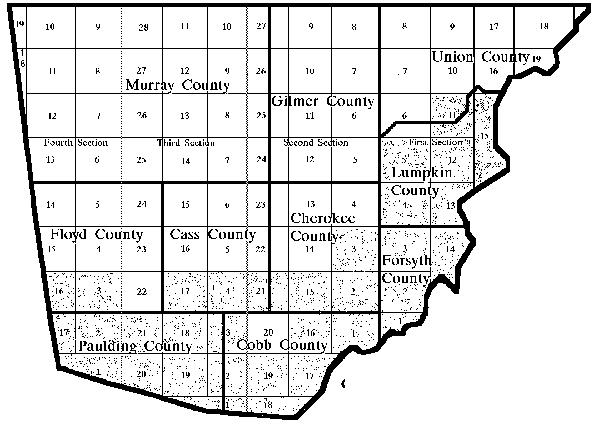 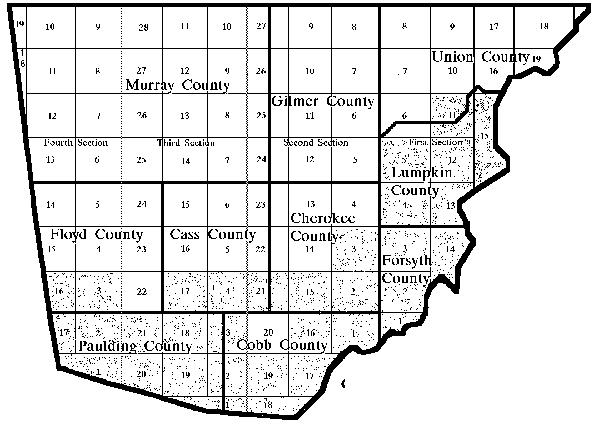 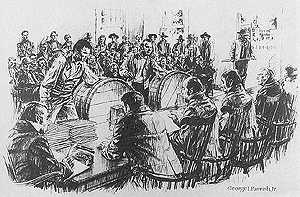 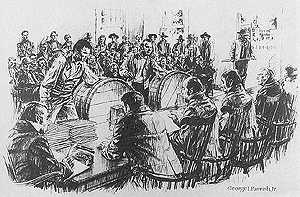 SS8H5 Evaluate the impact of land policies pursued by Georgia; include the headright system, land lotteries, and the Yazoo Land Fraud.Headright SystemYazoo Land FraudLand Lotteries